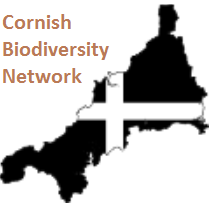 Please email your completed form to: admin@cornishbiodiversitynetwork.orgorPlease post both form and a map showing the precise location of the site to be surveyed to:Dr Colin French, 12 Seton Gardens, Weeth Road, Camborne, Cornwall TR14 7JSSURVEY REQUEST Please email completed forms to: admin@cornishbiodiversitynetwork.orgQueries: 01209 613942Download new forms: www.cornishbiodiversitynetwork.orgSURVEY REQUEST FORMThe Cornish Biodiversity Network does not provide an ecological surveying service, however, many of its contributing members do and would welcome the opportunity to survey new sites. If you have a site of potential biodiversity interest which you would like surveyed, please complete the survey request form and we will endeavour to arrange a suitable survey. The landowner’s permission must have been obtained first, plus we need details of the owner in order to notify them of the survey date.Please note:If you want a survey undertaken for development purposes, including that needed to accompany a planning application, you should consult a suitable qualified ecological/environmental consultant.All applications for survey must come with the landowners permission and contact details.YOUR CONTACT DETAILSYOUR CONTACT DETAILSLANDOWNER CONTACT DETAILS (if different)LANDOWNER CONTACT DETAILS (if different)Contact NameContact NameOrganisationOrganisation AddressAddress EmailEmailTelephoneTelephoneMobileMobileSITE TO BE SURVEYED:SITE TO BE SURVEYED:Site name:Location: Grid Ref.: Approx. size: Brief site description: Purpose of survey: Further site details:Further site details:Further site details:DateSigned